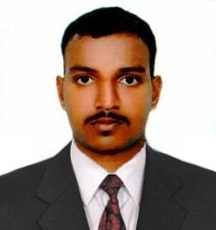 Dear Sir,Please find enclosed my CV in application for the post of Civil Engineer for Civil Construction.The nature of my degree course has prepared me for this position. It involved a great deal of independent research, requiring initiative, self-motivation and a wide range of skills. For one course, Civil Engineering (Structural), an understanding of the Construction industry was essential. I found this subject very stimulating.I am a fast and accurate learner, with a keen eye for detail and I should be very grateful for the opportunity to progress to market requirement. I am able to take on the responsibility of this position immediately, and have the enthusiasm and determination to ensure that I make a success of it.Thank you for taking the time to consider this application and I look forward to hearing from you in the near future.Yours sincerelyEngr. Prem I do hereby declare that the above details are true to the best of my knowledge and brief									Engr. Prem EducationEducationEducation2012–2014 Master of Engineering (Structural Engineering)Vel Tech High Tech Dr.RR&Dr.SR Engineering College, Avadi. Chennai, INDIA.Anna University. CGPA:  8.241.2009 –2012Bachelor of Engineering  (Civil Engineering)St. Xavier’s Catholic College of Engineering, Nagercoil, Kanyakumari, INDIA.Anna University. CGPA:  7.770.2008 –2009DiplomainEngineering  (Civil Engineering)Surya Polytechnic, Ammandivilai, Nagercoil, Kanyakumari, INDIA.Dept of Technical Education. CGPA:  8.579.Leadership Activities and AwardsLeadership Activities and AwardsLeadership Activities and Awards2014 – PresentG+1 License holder from Emirate RAK Municipality.2014 – PresentMember of UAE Society of Engineering.2013 – 2014“Determination of Capacity Curves for Unreinforced Brick Masonry Buildings and typology classification based on structural performance limits” carried out in Structural Engineering Research Center (CSIR-SERC), Chennai, INDIA. 2013 – 2014Attended One day National Level Workshop on “Recent Breakthroughs in Civil Engineering” – NWRBC ’13, held at SreeSastha Institute of Engineering and Technology, Chembarambakkam, Chennai, INDIA. 2013 – 2014Presented a paper in International conference held at Tamizhan College of Engineering & Technology, paper published in ICMACE’14, Chennai, INDIA. 2013 – 2014Presented a paper and Awarded Second prize at the National Conference on “Advances and Innovations in Civil and Mechanical Engineering”, AICME ’13 held at Vel Tech High Tech Dr.RangarajanDr.Sakunthala Engineering College, Avadi, Chennai, INDIA. 2013 – 2014Presented a paper in the National Level Technical Symposium WAFES 2013 held at MeenakshiSundararajan Engineering College, Kodampakkam, Chennai, INDIA.2013 – 2014Presented a paper in the National Level Technical Symposium AADHARA ‘13 held at S.A. Engineering College, Thiruverkadu, Chennai, INDIA.Project BriefingProject BriefingProject Briefing2014 – 2015Completed the entire civil works (commercial) in Millennium Lubricant Refinery LLC, Alghail Industrial Area, Ras Al Khaimah-UAE.2014 – 2015Completed two villas (residential) in Hamrania,Ras Al Khaimah-UAE.2014 – 2015Completed two maintenance villas (residential) in Adhen, Ras Al Khaimah-UAE.2015 – 2017Completed (Residential) double storey villa in Alghail, Ras al khaimah, UAE.2015 – 20172016201620162017-20182017 - 20182017 - 2018Completed (Residential) single storey villa in wadikoob, Ras al khaimah, UAEInterlock work in Millenium Lubricant Refinery, Alghail Industrial Area, Ras Al Khaimah-UAE.Interlock work in Ocean Rubber, Alghail Industrial Area, Ras Al Khaimah-UAECompleted (Residential) single  storey service block  in Adhen, Ras al khaimah, UAECurrently (Residential) single storey villa in Hamrania, Ras al khaimah, UAECurrently (Residential) single  storey service block  in Adhen, Ras al khaimah, UAECurrently (Residential) single  storey villa in Adhen, Ras al khaimah, UAETechnical SkillsTechnical SkillsTechnical SkillsAutocadStad ProANSYSMicrosoft Office(Expert in word, excel, outlook and powerpoint)Personal ProfileNamePremDate of Birth11-11-1988SexMale LanguagesTamil, Malayalam,English, Hindi, and Urdu.NationalityINDIAN